60岁及以上老年人流感疫苗招标文件信息资格性审查表符合性审查表评标信息投标书目录警示条款一、《深圳经济特区政府采购条例》第五十七条 供应商在政府采购中，有下列行为之一的，一至三年内禁止其参与本市政府采购，并由主管部门记入供应商诚信档案，处以采购金额千分之十以上千分之二十以下的罚款；情节严重的，取消其参与本市政府采购资格，处以采购金额千分之二十以上千分之三十以下的罚款，并由市场监管部门依法吊销其营业执照；给他人造成损失的，依法承担赔偿责任；构成犯罪的，依法追究刑事责任：（一）在采购活动中应当回避而未回避的；（二）未按本条例规定签订、履行采购合同，造成严重后果的；（三）隐瞒真实情况，提供虚假资料的；（四）以非法手段排斥其他供应商参与竞争的；（五）与其他采购参加人串通投标的；（六）恶意投诉的；（七）向采购项目相关人行贿或者提供其他不当利益的；（八）阻碍、抗拒主管部门监督检查的；（九）其他违反本条例规定的行为。二、《深圳经济特区政府采购条例实施细则》第七十六条 供应商有下列行为之一的，由主管部门记入供应商诚信档案并作出以下处罚：（一）违法行为属于采购条例第五十七条的（一）、（二）、（三）、（四）、（六）、（八）、（九）项情形，涉及的采购金额累计在五十万元以下的，处以采购金额千分之十的罚款，一年内禁止其参与本市政府采购；涉及的采购金额累计在五十万元以上两百万元以下的，处以采购金额千分之十五的罚款，两年内禁止其参与本市政府采购；涉及的采购金额累计在两百万以上五百万以下的，处以采购金额千分之二十的罚款，三年内禁止其参与本市政府采购。（二）违法行为属于采购条例第五十七条第（五）、（七）项情形，涉及的采购金额累计在一百万元以下，处以采购金额千分之十五的罚款，两年内禁止其参与本市政府采购；涉及的采购金额累计在一百万以上两百万以下的，处以采购金额千分之二十的罚款，三年内禁止其参与本市政府采购。三、《深圳经济特区政府采购条例实施细则》第七十七条 供应商有下列行为之一的，属于情节严重，由市场监管部门依法吊销其营业执照，主管部门取消其参与本市政府采购的资格，并作出以下处罚：（一）违法行为属于采购条例第五十七条的（一）、（二）、（三）、（四）、（六）、（八）、（九）项情形，涉及的采购金额累计在五百万元以上一千万元以下的，处以采购金额千分之二十的罚款；涉及的采购金额累计在一千万元以上两千万元以下的，处以采购金额千分之二十五的罚款；涉及的采购金额累计在两千万元以上的，处以采购金额千分之三十的罚款；（二）违法行为属于采购条例第五十七条第（五）、（七）项情形，涉及的采购金额累计在两百万元以上五百万元以下的，处以采购金额千分之二十五的罚款；涉及的采购金额累计在五百万元以上的，处以采购金额千分之三十的罚款。四、《深圳经济特区政府采购条例实施细则》第七十九条 供应商有下列情形的，属于采购条例所称的串通投标行为，按照采购条例第五十七条有关规定处理：（一）投标供应商之间相互约定给予未中标的供应商利益补偿；（二）不同投标供应商的法定代表人、主要经营负责人、项目投标授权代表人、项目负责人、主要技术人员为同一人、属同一单位或者在同一单位缴纳社会保险；　　　　（三）不同投标供应商的投标文件由同一单位或者同一人编制，或者由同一人分阶段参与编制的；（四）不同投标供应商的投标文件或部分投标文件相互混装；（五）不同投标供应商的投标文件内容存在非正常一致；（六）由同一单位工作人员为两家以上（含两家）供应商进行同一项投标活动的；（七）主管部门依照法律、法规认定的其他情形。五、《深圳经济特区政府采购条例实施细则》第八十一条 供应商有下列情形之一的，属于隐瞒真实情况，提供虚假资料，按照采购条例第五十七的有关规定处理：（一）通过转让或者租借等方式从其他单位获取资格或者资质证书投标的；（二）由其他单位或者其他单位负责人在投标供应商编制的投标文件上加盖印章或者签字的；（三）项目负责人或者主要技术人员不是本单位人员的；（四）投标保证金不是从投标供应商基本账户转出的；（五）其他隐瞒真实情况、提供虚假资料的行为。投标供应商不能提供项目负责人或者主要技术人员的劳动合同、社会保险等劳动关系证明材料的，视为存在前款第（三）项规定的情形。六、根据《深圳市财政局关于明确政府采购保证金管理工作的通知》（深财购〔2019〕42号）的要求，供应商在政府采购活动中出现《深圳经济特区政府采购条例实施细则》以下情形的，采购人或招标机构可将有关情况报同级财政部门，由财政部门根据实际情况记入供应商诚信档案，予以通报：（一）投标截止后，撤销投标的；（二）中标后无正当理由未在规定期限内签订合同的；（三）将中标项目转让给他人、或者在投标文件中未说明且未经采购人、采购招标机构同意，将中标项目分包给他人的；（四）拒绝履行合同义务的。 其它关键信息 一、评标定标信息                               （二）非评定分离项目二、关于享受优惠政策的主体及价格扣除比例根据《政府采购促进中小企业发展管理办法》（财库﹝2020﹞46 号），供应商提供的货物由中小企业制造，即货物由中小企业生产且使用该中小企业商号或者注册商标的，可享受中小企业扶持政策。供应商提供的货物既有中小企业制造货物，也有大型企业制造货物的，不享受《政府采购促进中小企业发展管理办法》（财库﹝2020﹞46 号）规定的中小企业扶持政策。供应商提供的货物全部为小微企业制造的，可享受对其投标报价 6  %的价格评审优惠，用扣除后的价格参加评审。投标人组成联合体投标的，如须享受以上价格扣除政策，联合体各方须均为小微企业。联合协议中约定，小型、微型企业和监狱企业的协议合同金额占到联合体协议合同总金额30%以上且不足100%的，可给予联合体__/__% 的价格扣除。（3）监狱企业、残疾人福利性单位视为小微企业，享受扶持政策。联合体各方均为小型、微型企业和监狱企业的，联合体视同为小型、微型企业和监狱企业。（4）享受中小企业扶持政策的供应商应如实填写《中小企业声明函》、《残疾人福利性单位声明函》、《监狱企业声明函》等承诺性质的资料（声明函样式见本招标文件第一册第三章“投标文件格式、附件”中“四、投标人情况介绍”章节提供的格式）；监狱企业或者代理提供监狱企业货物的供应商如须享受中小企业扶持政策的，除上述资料外，还须提供省级以上监狱管理局、戒毒管理局（含新疆生产建设兵团）出具的监狱企业证明文件。（5）供应商不重复享受多项价格评审优惠政策。相关中小企业扶持政策具体以《政府采购促进中小企业发展管理办法》（财库〔2020〕46号）等最新规定为准。三、其他说明根据《深圳市财政局 深圳市政府采购中心关于印发<深圳市政府采购落实支持企业复工复产政策的实施细则>的通知》（深府购〔2020〕24号）的规定，1.鼓励采购人积极运用公共信用信息，明确对信用记录良好的投标人（特别是中小微企业）免收履约保证金，确需收取履约保证金的，列明通过保函等非现金方式收取；2.在采购合同中明确对上述企业加大首付款或预付款比例，具体由采购人根据项目实际情况确定。采购人拟采购的产品属于《关于调整优化节能产品环境标志产品政府采购执行机制的通知》（财库〔2019〕9号）品目清单范围的，应依据国家确定的认证机构出具的、处于有效期之内的节能产品、环境标志产品认证证书，对获得证书的产品实施政府优先采购或强制采购。对于已列入品目清单的产品类别，采购人可在采购需求中提出更高的节约资源和保护环境要求，对符合条件的获证产品给予适当评审加分。对于未列入品目清单的产品类别，鼓励采购人综合考虑节能、节水、环保、循环、低碳、再生、有机等因素，参考相关国家标准、行业标准或团体标准，在采购需求中提出相关绿色采购要求，促进绿色产品推广应用。招标文件解释权归政府集中采购机构，招标文件涉及到的采购需求部分等内容由政府集中采购机构责成采购单位解释。采购单位对采购需求的完整性和真实性负责。四、代理服务费中标供应商在领取《中标通知书》之前须向深圳交易集团有限公司交纳代理服务费。若因中标供应商交纳代理服务费所产生的时间影响到合同签订的，由中标供应商自行承担责任。代理服务费标准参照深交易〔2020〕123 号文收取。本项目类型为货物类：（一）代理服务费以《中标通知书》确定的中标金额作为计算基数，按差额定率累进法计算。（二）中标金额的各部分费率如下表：如某货物招标项目，中标金额为600万，需交纳的代理服务费具体计算如下：代理服务费＝（100万以下部分的代理服务费）+（100万～500万部分的代理服务费）+（500万～600万部分的代理服务费）＝100万元×1.5%+（500-100）万元×1.1%+（600-500）万元×0.8%=1.5万元+4.4万元+0.8万元＝6.7万元（三）每宗交易代理服务费不低于8000元；（四）中标供应商中标后，必须按规定采用银行对公转账方式向深圳交易集团有限公司直接交纳代理服务费，交纳信息及要求按以下规定执行：基本户信息：账户名：深圳交易集团有限公司账号：632765883开户行：民生银行深圳五洲支行转账备注：项目编号+项目名称+中标金额+中标供应商名称目   录第一册  专用条款          关键信息第一章  招标公告第二章  招标项目需求第三章  投标文件格式、附件第四章  政府采购合同的签订、履行及验收第二册  通用条款通用条款内容可在深圳公共资源交易中心（深圳交易集团有限公司政府采购业务分公司）网站（http://www.szzfcg.cn）以下栏目中查看（两处均可）：     “业务服务”—“面向供应商”—“采购文件模板”；     “业务服务”—“面向采购人”—“采购文件模板”。备注：1.本招标文件分为第一册“专用条款”和第二册“通用条款”。2.“专用条款”是对本次采购项目的具体要求，包含招标公告、招标项目需求、投标文件格式、合同条款及格式、附件等内容。3.“通用条款”是通用于政府采购项目的基础性条款，具有普遍性和通用性。4.当出现“专用条款”和“通用条款”表述不一致或有冲突时，以“专用条款”为准。5.本项目具体由深圳公共资源交易中心（深圳交易集团有限公司政府采购业务分公司）组织实施。第一册  专用条款第一章  招标公告投标人资格要求：（1）具有独立法人资格或具有独立承担民事责任的能力的其它组织（提供营业执照或事业单位法人证等法人证明扫描件，原件备查）。（2）本项目不接受联合体投标，不接受投标人选用进口产品参与投标。（3）参与本项目投标前三年内，在经营活动中没有重大违法记录（由供应商在《政府采购投标及履约承诺函》中作出声明）。（4）参与本项目政府采购活动时不存在被有关部门禁止参与政府采购活动且在有效期内的情况（由供应商在《政府采购投标及履约承诺函》中作出声明）；（5）具备《中华人民共和国政府采购法》第二十二条第一款的条件（由供应商在《政府采购投标及履约承诺函》中作出声明）。（6）未被列入失信被执行人、重大税收违法案件当事人名单、政府采购严重违法失信行为记录名单（由供应商在《政府采购投标及履约承诺函》中作出声明）。（7）投标人应提供药品监督管理部门颁发的生产范围包含所投产品且在有效期内的《中华人民共和国药品生产许可证》证书扫描件，原件备查。注：“信用中国”、“中国政府采购网”、“深圳信用网”以及“深圳市政府采购监管网”为供应商信用信息的查询渠道，相关信息以开标当日的查询结果为准。完整公告内容详见：http://www.szzfcg.cn第二章  招标项目需求一、对通用条款的补充内容备注：本表为通用条款相关内容的补充和明确，如与通用条款相冲突的以本表为准。二、货物清单（一）货物总清单（二）货物清单明细备注：1.备注栏注明“拒绝进口”的产品不接受投标人选用进口产品参与投标；注明“接受进口”的产品允许投标人选用进口产品参与投标，但不排斥国内产品。 2、进口产品是指通过海关验放进入中国境内且产自关境外的产品。即所谓进口产品是指制造过程均在国外，如果产品在国内组装，其中的零部件（包括核心部件）是进口产品，则应当视为非进口产品。采用“接受进口”的产品优先采购向我国企业转让技术、与我国企业签订消化吸收再创新方案的供应商的进口产品，相关内容以财库〔2007〕119 号文和财办库〔2008〕248 号文的相关规定为准。3、本项目为单一产品采购项目，不设置核心产品。三、实质性条款注：上表所列内容为不可负偏离条款四、具体技术要求说明：1、带“★”指标项为实质性条款，如出现负偏离，将被视为未实质性满足招标文件要求作投标无效处理。带“▲”指标项为重要参数，负偏离时依相关评分准则内容作重点扣分处理。 2、招标技术要求中，用红色加粗字体标注的技术条款为要求提供证明资料的条款，共3项，其余为未要求提供证明资料的条款，无需提供相关证明资料。3、评分时，如对一项招标技术要求（以划分框为准）中的内容存在两处（或以上）负偏离的，在评分时只作一项负偏离扣分。五、商务需求说明：1、带“★”指标项为实质性条款，如出现负偏离，将被视为未实质性满足招标文件要求作投标无效处理。2、评分时，如对一项招标商务需求（以划分框为准，一个划分框是作为一项招标商务需求）中的内容存在两处（或以上）负偏离的，在评分时只作一项负偏离扣分。六、政策导向1、2014年起，政府部门、国有企业在进行设备或工程采购时，应在招标文件中明确要求工程机械、装卸机械满足国家现阶段非道路移动机械用柴油机排放标准，并鼓励使用LNG或电动工程机械、装卸机械。2015年起，政府部门、国有企业采购设备或工程项目中选用LNG或电动工程机械、装卸机械的比例不低于30%。2、根据《深圳市人民政府关于印发深圳市贯彻落实守信联合激励和失信联合惩戒制度实施方案的通知》（深府〔2017〕57号）、《深圳市政府采购供应商诚信管理暂行办法》（深财规〔2017〕8号）以及《深圳市财政委员会关于印发<深圳市政府采购供应商诚信管理暂行办法操作细则>的通知》的要求，对列入失信“黑名单”的供应商限制参与政府采购。3、“信用中国”、“中国政府采购网”、“深圳信用网”以及“深圳市政府采购监管网”为供应商信用信息的查询渠道，相关信息以开标当日的查询结果为准。第三章  投标文件格式、附件特别提醒：投标文件正文将对外公开，投标文件附件不公开。投标人在编辑投标文件时，在投标文件目录中属于本节点内容的必须在本节点中填写，填写到其他节点或附件的将可能导致投标无效，一切后果由供应商自行承担。    投标文件正文（信息公开部分）必须编制于“投标书目录”部分，投标文件附件（非信息公开部分）必须编制于“投标书附件”部分，如下图所示。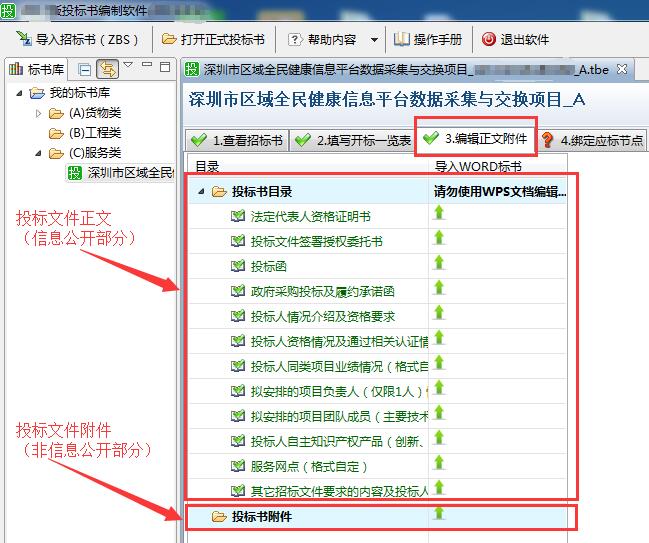 我司公布投标文件正文（信息公开部分）时为计算机截取信息自动公布，如投标人误将涉及个人隐私的信息放入投标文件正文，相关后果由投标人自负；如投标人将必须放于投标文件正文（信息公开部分）的内容放入投标文件附件（非信息公开部分），将作投标无效处理。各投标供应商：根据《中华人民共和国政府采购法》及《深圳经济特区政府采购条例》有关规定，为增强各供应商诚信守法、公平竞争意识，规范各供应商投标行为，有效遏制投标供应商在政府采购活动中的串标围标、造假等不诚信行为，促进我市政府采购市场诚信体系建设，确保我市政府采购工作公开、公平和公正，政府集中采购机构将依法依规对如下投标信息予以公示，望各投标供应商给予配合，履行好自身的权益和义务。1．公示的内容。营业执照、资质证书、项目业绩、履约验收报告及评价、社保证明、设备发票、职称、各种证件（身份证除外）、货物的规格型号及配置参数等。2．公示时间。从2014年9月10日起，所有新公告的政府采购项目的投标供应商的投标文件都进行公示。公示时间有两次，具体是：第一次公示时间：评标环节。当项目开标评审开始后，所有投标供应商的投标文件有关信息将随开标一览表向所有参与的投标供应商进行公开；第二次公示时间：中标结果公布环节。当发布中标结果时，同时向社会公布参加该政府采购项目的投标供应商（包括中标和未中标供应商）的投标文件。3．履行职责并及时指出有造假的行为。各投标人有权对公示内容进行监督，在第一次信息公开后的90分钟内，向深圳公共资源交易中心（深圳交易集团有限公司政府采购业务分公司）反馈质疑和举报有造假行为的供应商，具体操作：点击“我要举报”按键，系统即显示所有投标人相关内容，选择有造假的供应商，在公示内容上点击。该内容下框会有“√”显示，当选择完后，确认提交至深圳公共资源交易中心（深圳交易集团有限公司政府采购业务分公司）辅助评标系统。评标委员会将于开标后的90分钟后打开该系统，如显示有被举报的供应商，评标委员会即启动取证环节的相关工作，当取证完成，经确认该投标人有造假，则该供应商投标无效，同时将依规定予以处罚。反之，如该项目无任何举报信息，评标继续进行。本项目各投标供应商，应在开标后始终保持本项目联系人手机畅通。当开标时间超过90分钟后，深圳公共资源交易中心（深圳交易集团有限公司政府采购业务分公司）将视举报信息反馈情况会与您通话（所有通话内容将会录音），如有要求提交公示内容正本（原件）的，务必在通话后的120分钟内送达至深圳公共资源交易中心（深圳交易集团有限公司政府采购业务分公司），以便评委现场查验。如不按时送达或拒送原件的，您的投标将视为投标响应不足，评标委员会将终止对该企业的标书评审，投标文件将视为弃标，评标中止；如查验确为造假，则投标无效，并视情况再作进一步处理。第二次中标供应商信息公示的质疑，按现规定和做法执行。望各供应商要珍惜本次投标机会，诚实、守信、依法、依规投标。投标文件组成：1.投标文件正文（信息公开部分），主要包括以下内容：（1）投标函（2）政府采购投标及履约承诺函（3）分项报价清单（4）投标人情况介绍（5）货物说明一览表（6）技术规格偏离表（7）商务需求偏离表（8）投标人认为需要加以说明的其他内容2.投标文件附件（信息不公开部分）：主要包括以下内容：（1）法定代表人证明书（2）投标文件签署授权委托书（3）实质性条款响应情况表（4）项目实施方案（5）售后服务方案投标文件正文（信息公开部分）一、投标函致：  深圳公共资源交易中心  1、根据已收到贵方的招标编号为        的               项目的招标文件，遵照《深圳经济特区政府采购条例》和《深圳网上政府采购管理暂行办法》等有关规定，我单位经研究上述招标文件的专用条款及通用条款后，我方愿以投标书编制软件中《开标一览表》中填写的投标报价并按招标文件要求承包上述项目并修补其任何缺陷。2、我方已认真核实了投标文件的全部资料，所有资料均为真实资料。我方对投标文件中全部投标资料的真实性负责，如被证实我方的投标文件中存在虚假资料的，则视为我方隐瞒真实情况、提供虚假资料，我方愿意接受主管部门作出的行政处罚。3、我方同意所递交的投标文件在“对通用条款的补充内容”中的投标有效期内有效，在此期间内我方的投标有可能中标，我方将受此约束。4、除非另外达成协议并生效，贵方的中标通知书和本投标文件将构成约束我们双方的合同。5、我方理解贵方将不受必须接受你们所收到的最低标价或其它任何投标文件的约束。投标人：                       单位地址：               法定代表人或其委托代理人：                   邮政编码：            电话：            传真：            开户银行名称：					开户银行帐号：				开户银行地址：					开户银行电话：				日期：       年     月    日     二、政府采购投标及履约承诺函致：深圳公共资源交易中心我公司承诺：1.我公司本招标项目所提供的货物或服务未侵犯知识产权。2.我公司参与本项目投标前三年内，在经营活动中没有重大违法记录。3.我公司参与本项目政府采购活动时不存在被有关部门禁止参与政府采购活动且在有效期内的情况。4.我公司具备《中华人民共和国政府采购法》第二十二条第一款规定的六项条件。5.我公司未被列入失信被执行人、重大税收违法案件当事人名单、政府采购严重违法失信行为记录名单6.我公司参与该项目投标，严格遵守政府采购相关法律，投标做到诚实，不造假，不围标、串标、陪标。我公司已清楚，如违反上述要求，其投标将作无效处理，被列入不良记录名单并在网上曝光，同时将被提请政府采购监督管理部门给予一定年限内禁止参与政府采购活动或其他处罚。7.我公司如果中标，做到守信，不偷工减料，依照本项目招标文件需求内容、签署的采购合同及本公司在投标中所作的一切承诺履约。项目验收达到全部指标合格，力争优良。8.我公司承诺本项目的报价不低于我公司的成本价，否则，我公司清楚将面临投标无效的风险；我公司承诺不恶意低价谋取中标；我公司对本项目的报价负责，中标后将严格按照本项目招标文件需求、签署的采购合同及我公司在投标中所作的全部承诺履行。我公司清楚，若我公司以“报价太低而无法履约”为理由放弃本项目中标资格时，愿意接受主管部门的处理处罚。若我公司中标本项目，我公司的报价明显低于其他投标人的报价时，我公司清楚，本项目将成为重点监管、重点验收项目，我公司将按时保质保量完成，并全力配合有关监管、验收工作；若我公司未按上述要求履约，我公司愿意接受主管部门的处理处罚。9.我公司已认真核实了投标文件的全部内容，所有资料均为真实资料。我公司对投标文件中全部投标资料的真实性负责，如被证实我公司的投标文件中存在虚假资料的，则视为我公司隐瞒真实情况、提供虚假资料，我公司愿意接受主管部门作出的行政处罚。10.我公司承诺不非法转包、分包。以上承诺，如有违反，愿依照国家相关法律处理，并承担由此给采购人带来的损失。投标人：                                                            日期：    年   月   日三、分项报价清单项目报价表注：1. 请根据“第二章 招标项目需求” “二、货物清单”填写；本表格式不得修改。    2. 所有价格应按“招标文件”中规定的货币单位填写；投标总价应为以上各分项价格之和；投标总价和项目报价表中单个采购预算条目报价均不得超过对应的财政预算限额，否则将导致无效投标。3. 单价、合价和投标总价为包干价，即三者均应包含设备的价款、包装、运输、装卸、安装、调试、技术指导、培训、咨询、服务、保险、税费、检测、验收合格交付使用之前以及技术和售后服务等其他各项有关费用。4. 开标一览表的投标总价应当与项目报价表的投标总价一致。5. “原产地”是指该产品的实际生产加工地，而非品牌总公司所在地。6. 详细填写所投货物的制造商名称；若如所投产品属于定制类的非量产货物或无具体型号的货物，可以不填写型号等信息，但应当标注投标产品为定制产品。核心产品的品牌情况我公司所投核心产品的品牌为：        /       。备注：招标文件未列明核心产品的，无需填写该项。可选配件报价清单（不包括在总报价内）注：格式参照《（一）项目报价表》表格，但须提供相应的品牌（没有品牌的，可提供制造商名称）、规格型号、原产地、单价等详细信息供应商认为需要涉及的其他内容报价清单四、投标人情况介绍（一）投标人资格证明文件（特别提示：投标人须按本招标文件第一章招标公告 “投标人资质要求”提供相关的资质证明，未提供或提供不完整、不符合要求的，投标文件将按无效投标处理。）（二）近三年同类业绩（可选）（三）中小企业声明函、残疾人福利性单位声明函及监狱企业声明函(可选项)填写指引：1、该部分内容由供应商根据自身实际情况填写，不符合要求的供应商可以不填写或直接删除相应的声明函。供应商自行对声明内容的真实性负责；如提供虚假声明，将报送主管部门进行处理。若无法确定是否为中小微企业，可查阅《关于印发中小企业划型标准规定的通知》（工信部联企业〔2011〕300号）或向供应商注册登记所在地的县级以上人民政府中小企业主管部门咨询。2、该部分内容填写需要参考的相关文件：(1) 《政府采购促进中小企业发展管理办法》（财库〔2020〕46号）；(2) 《工业和信息化部、国家统计局、国家发展和改革委员会、财政部关于印发中小企业划型标准规定的通知》（工信部联企业〔2011〕300 号）。3、请依照提供的格式和内容填写声明函，不要随意变更格式或增删内容；满足多项优惠政策的供应商，不重复享受多项价格扣除政策。4、组成联合体或者接受分包的小微企业与联合体内其他企业、分包企业之间存在直接控股、管理关系的，不享受价格扣除优惠。5、声明函具体填写要求：（1）请供应商根据实际情况填写《中小企业声明函》的标红加下划线部分内容：在“采购单位名称”下划线处填写本项目的实际采购单位名称（深圳公共资源交易中心（深圳交易集团有限公司政府采购业务分公司）不是本项目的采购单位，而是本项目的组织实施机构）；在“采购项目名称”下划线处填写本项目的实际项目名称（项目名称可在招标公告处查看）；在“标的名称”下划线处填写招标文件中采购需求中相对应的名称；在“采购文件中明确的所属行业”中填写对应的行业类别；在“企业名称”中填写所提供货物的制造商的企业名称，并如实填写该企业需要填报的其他情况。（2）声明是残疾人福利性单位须填写《残疾人福利性单位声明函》的三项内容（填写位置的字体已加粗），具体参照以上《中小企业声明函》填写要求执行。（3）声明是监狱企业须填写《监狱企业声明函》的三项内容（填写位置的字体已加粗），具体参照以上《中小企业声明函》填写要求执行。6、声明函的有效性最终由评审委员会判定。7、中标、成交供应商享受《政府采购促进中小企业发展管理办法》（财库〔2020〕46号）规定的中小企业扶持政策的，《中小企业声明函》随中标、成交结果公示。1、中小企业声明函本公司（联合体）郑重声明，根据《政府采购促进中小企业发展管理办法》（财库〔2020〕46号）的规定，本公司（联合体）参加  （单位名称）的 （项目名称） 采购活动，提供的货物全部由符合政策要求的中小企业制造、相关企业（含联合体中的中小企业、签订分包意向协议的中小企业）的具体情况如下：（标的名称），属于（采购文件中明确的所属行业）行业；制造商为（企业名称），从业人员    人，营业收入为    万元，资产总额为    万元，属于（中型企业、小型企业、微型企业）；（标的名称），属于（采购文件证明确的所属行业）行业；制造商为（企业名称），从业人员    人，营业收入为    万元，资产总额为    万元，属于（中型企业、小型企业、微型企业）；.........以上企业，不属于大企业的分支机构，不存在控股股东为大企业的情形，也不存在与大企业的负责人为同一人的情形。本公司知悉《政府采购促进中小企业发展管理办法》（财库〔2020〕 46 号）、《中小企业划型标准规定》（工信部联企〔2011〕 300 号）、《统计上大中小微型企业划分办法（2017）》等 规定，承诺提供的声明函内容是真实的，并知悉根据《政府 采购促进中小企业发展管理办法》（财库〔2020〕46 号）第二十条规定，本公司按照本办法规定提供声明函内容不实的，属于提供虚假材料谋取中标、成交，依照《政府采购法》等政府采购有关法律法规规定追究相应责任。                                 企业名称：                                            日期：               （从业人员、营业收入、资产总额上一年度数据，无上一年度数据的新成立企业可不填报）2、残疾人福利性单位声明函本单位郑重声明，根据《关于促进残疾人就业政府采购政策的通知》（财库〔2017〕141 号）的规定，本单位为符合条件的残疾人福利性单位，且本单位参加_（采购单位名称）_单位的_（采购项目名称）项目采购活动，并提供:□本单位制造的货物;□提供其他残疾人福利性单位制造的货物（承诺人在□处打√）。本条所称货物是指单一产品采购项目中的货物，或者非单一产品采购项目中的核心产品（货物），不包括使用非残疾人福利性单位注册商标的货物。本单位知悉《关于促进残疾人就业政府采购政策的通知》（财库〔2017〕141号）的规定，承诺提供的声明函内容是真实的，如提供声明函内容不实，则依法追究相关法律责任。3、监狱企业声明函【监狱企业或者代理提供监狱企业货物的供应商如需享受优惠政策，还须同时提供省级以上监狱管理局、戒毒管理局（含新疆生产建设兵团）出具的监狱企业证明文件】本单位郑重声明，根据《财政部司法部关于政府采购支持监狱企业发展有关问题的通知》（财库〔2014〕68号）的规定，本单位为符合条件的监狱企业，且本单位参加_（采购单位名称）_单位的_（采购项目名称）_项目采购活动，并提供:□本单位制造的货物;□提供其他监狱企业制造的货物（承诺人在□处打√）。本条所称货物是指单一产品采购项目中的货物，或者非单一产品采购项目中的核心产品（货物）。本单位对上述声明的真实性负责。如有虚假，将依法承担相应责任。附：省级以上监狱管理局、戒毒管理局（含新疆生产建设兵团）出具的监狱企业证明文件。4、含有小型、微型企业的联合体声明函__（供应商名称、供应商名称）____共同组成联合体（详见联合体协议）。根据《工业和信息化部、国家统计局、国家发展和改革委员会、财政部关于印发中小企业划型标准规定的通知》（工信部联企业〔2011〕300 号）规定的划分标准，本联合体中：□______单位为______（请填写：中型、小型、微型）企业，______单位为______（请填写：中型、小型、微型）企业；□联合体各方均为小微企业（承诺人在□处打√）。 本联合体参加_（采购单位名称）_单位的_（采购项目名称）_项目采购活动，其中，小型、微型企业协议合同金额占到联合体协议总金额比例为_____%（该合同金额为：□小微企业制造的货物，□小微企业承担的工程、提供服务，□提供其他小微企业制造的货物；不包括使用大型企业注册商标的货物；请承诺人在□处打√），符合《政府采购促进中小企业发展管理办法》（财库〔2020〕46号）规定的优惠政策。 本联合体对上述声明的真实性负责。如有虚假，将依法承担相应责任。 企业名称：                      企业名称： 日 期：                          日期：             企业名称：    日 期：（四）投标人认为需提供的其他证明文件五、货物说明一览表六、技术规格偏离表备注：1、“招标技术要求”一栏应填写招标文件第二章“具体技术要求”的内容；2、“投标技术响应”一栏必须详细填写投标产品的具体参数，并应对照招标技术要求一一对应响应；3、“偏离情况”一栏应如实填写“正偏离”、“负偏离”或“无偏离”。4、投标人在《技术规格偏离表》填写的“投标技术响应”与《具体技术要求》的“招标技术要求”存在填写不全的情况，将被视为未实质性满足招标文件要求作投标无效处理。示例，“招标技术要求”共有10项参数，投标人只响应了9项，填写不全，则视为未实质性满足招标文件要求作投标无效处理。5、投标人所填写的“偏离情况”与评审委员会判定不一致时，以评审委员会意见为主。另，判定结果不一致的参数超过一定数量的，则评分项“技术偏离情况”将不得分（即计为0分）。一定数量的设置：（1）《具体技术要求》全部参数数量10%（四舍五入取整数）不足3条的，以3条为标准；此种情形下投标人所填写的“偏离情况”与评审委员会判定不一致数量超过3条的（不含本数3），则评分项“技术偏离情况”计为0分，数量在3条以内（含本数3）的，则按照扣分处理；（2）《具体技术要求》全部参数数量10%（四舍五入取整数）超过10条的，以10条为标准；此种情形下投标人所填写的“偏离情况”与评审委员会判定不一致数量超过10条的（不含本数10），则评分项“技术偏离情况”计为0分，数量在10条以内（含本数10）的，则按照扣分处理；（3）其他情况，按《具体技术要求》全部参数数量10%（四舍五入取整数）为标准。6、投标产品的技术参数应按《技术规格偏离表》中的要求提供相应的证明资料，以证明投标人响应的真实性。证明资料包括制造商公布的产品说明书、产品彩页和我国政府机构出具的产品检验和核准证件等。投标人应在“说明”一栏中列出技术参数的证明资料名称，并指明该证明资料在投标文件中的具体位置。提供的证明资料显示产品参数信息不符合招标文件要求的，如果投标人偏离程度响应为“无偏离或正偏离”的，则应判断为负偏离；提供的证明材料模糊不清，导致评审专家无法判断的，如果投标人偏离程度响应为“无偏离或正偏离”的，则应判断为负偏离。若《技术规格偏离表》中未要求提供相应证明材料的，投标人可以不提供。7、证明资料（均为扫描件）的提供要求：（1）产品说明书或彩页应为制造商公布或出具的中文产品说明书或彩页；提供外文说明书或彩页的，必须同时提供加盖制造商公章的对应中文翻译说明，评标依据以中文翻译内容为准，外文说明书或彩页仅供参考；产品说明书或彩页的尺寸和清晰度应该能够在电脑上被阅读、识别和判断；（2）我国政府机构出具的产品检验和核准证件应为证件正面、背面和附件标注的全部具体内容；产品检验和核准证件的尺寸和清晰度应该能够在电脑上被阅读、识别和判断。七、商务需求偏离表备注：1. “招标商务条款”一栏必须填写招标文件第二章“商务需求”的内容分别对应“（一）免费保修期内售后服务要求、（二）免费保修期外售后服务要求、（三）其他商务要求”的内容进行填写。2. “投标商务条款”一栏必须详细填写投标商务条款的内容。3. “偏离情况”栏中应如实填写“正偏离”、“负偏离”或“无偏离”。4．投标人在《商务需求偏离表》填写的“投标商务条款”与《商务需求》的“招标商务条款”存在填写不全的，将被视为未实质性满足招标文件要求作投标无效处理。示例，“招标商务条款”共有10项参数，投标人只响应了9项，填写不全，则视为未实质性满足招标文件要求作投标无效处理。5．投标人所填写的“偏离情况”与评审委员会判定不一致时，以评审委员会意见为主。另，判定结果不一致的参数超过一定数量的，则评分项“商务偏离情况”将不得分（即计为0分）。一定数量的设置：（1）《商务需求》全部参数数量10%（四舍五入取整数）不足3条的，以3条为标准；此种情形下投标人所填写的“偏离情况”与评审委员会判定不一致数量超过3条的（不含本数3），则商务需求分计为0分，数量在3条以内（含本数3）的，则按照扣分处理；（2）《商务需求》全部参数数量10%（四舍五入取整数）超过10条的，以10条为标准；此种情形下投标人所填写的“偏离情况”与评审委员会判定不一致数量超过10条的（不含本数10），则商务需求分计为0分，数量在10条以内（含本数10）的，则按照扣分处理；（3）其他情况，按《商务需求》全部参数数量10%（四舍五入取整数）为标准。6.交货期条款为不可负偏离条款，投标文件响应为“负偏离”的，投标文件将按无效投标处理。7.开标一览表中填写的“交货期”应当与本表填写的“交货期”一致。如填写不一致，以本表填写的“交货期”为准。八、投标人认为需要加以说明的其他内容（信息公开部分的内容到此为止！往下为信息不公开部分。）投标文件附件（信息不公开部分）一、法定代表人证明书            同志，现任我单位         职务，为法定代表人，特此证明。说明：1、法定代表人为企业事业单位、国家机关、社会团体的主要行政负责人。      2、内容必须填写真实、清楚，涂改无效，不得转让、买卖。附： 请提供法定代表人身份证扫描件（正反两面）。二、投标文件签署授权委托书本授权委托书声明：我           （姓名）系             （投标人名称）的法定代表人，现授权委托            （姓名）为我公司签署本项目已递交的投标文件的法定代表人的授权委托代理人，代理人全权代表我所签署的本项目已递交的投标文件内容我均承认。代理人无转委托权，特此委托。代理人：             联系电话：              手机：                 邮箱：              身份证号码：                        职务：       授权委托日期：         年     月       日附： 请提供授权委托代理人身份证扫描件（正反两面）。三、实质性条款响应情况表注：1. 上表所列内容为不可负偏离条款。2.“投标人响应情况”一栏应如实填写“响应”或“不响应”。3. “实质性响应条款响应情况”与投标文件其它内容冲突的，以“实质性响应条款响应情况”为准。四、项目实施方案主要内容应包括(根据项目实际情况适当调整内容)：1、项目交货期、实施进度表2、相关配套措施（备注：该部分须与“技术保障措施”、“施工安全保障措施”、“商务需求”等部分承诺的内容相呼应，不得前后矛盾。）五、售后服务方案主要内容应包括(根据项目实际情况适当调整内容)：1、免费保修期；2、故障或技术支持响应时间；3、投标人承诺的其他维修维护方案、措施4、质量保证及违约承诺。（备注：该部分须与“商务需求”承诺的内容相呼应，不得前后矛盾。）第四章  合同及履约情况反馈格式一、合同条款及格式（仅供参考）合同条款（仅供参考，项目具体要求以招标项目需求为准）甲方：   乙方：                                          根据深圳公共资源交易中心（深圳交易集团有限公司政府采购业务分公司）        号招标项目的投标结果，由       单位为中标方。按照《中华人民共和国民法典》（第三编 合同）和《深圳经济特区政府采购条例》，经深圳市           （以下简称甲方）和           单位（以下简称乙方）协商，达成以下合同条款：第一条  合同标的乙方根据甲方需求提供下列货物：货物名称、规格及数量详见                  。第二条  合同价款本合同项下总价款为              （大写）人民币，分项价款详见          。本合同总价款已包括乙方为履行本合同义务所发生的一切费用，系固定不变价格，且不随通货膨胀的影响而波动。第三条  权利保证乙方保证甲方在使用本合同项下货物或货物的任何一部分时，不会产生因第三方提出的包括但不限于侵犯其专利权、商标权、工业设计权等知识产权和侵犯其所有权、抵押权等物权及其他权利而引发的纠纷。如有纠纷，乙方应承担全部责任。第四条  质量保证1、乙方所提供的货物的技术规格符合招标文件规定的技术规格，货物符合中华人民共和国的设计和制造生产标准或行业标准。2、乙方应保证货物是全新、未使用过的原装合格正品（包括零部件），并完全符合甲方要求的质量、规格和性能的要求。如货物安装或配置了软件的，乙方保证相关软件均为正版软件。3、乙方保证交货时一并提供货物的质量合格凭证或文件。第五条  交货和验收1、乙方应按照本合同或招投标文件规定的时间和方式向甲方交付货物，交货地点由甲方指定。因交货产生的费用由乙方自行承担。2、乙方交付的货物应当完全符合招投标文件所规定的货物、数量、质量和规格要求。乙方提供的货物不符合招投标文件和合同规定的，甲方有权拒收货物，由此引起的风险，由乙方承担。3、乙方应将所提供货物的使用说明书、原厂保修卡等附随资料和附随配件、工具等交付给甲方；乙方不能完整交付货物及本款规定的单证和工具的，视为未按合同约定交货，乙方负责补齐，因此导致逾期交付的，由乙方承担相关的违约责任。4、甲方应当在到货后的       个工作日内对货物进行验收；需要乙方对货物或系统进行安装调试的，甲方应在货物安装调试完毕后的       个工作日内进行质量验收。第六条  保修及其他服务1、乙方应按照国家有关法律法规规章和“三包”规定和招标文件的要求及乙方在投标文件的相关承诺提供保修及其他服务。2、保修期内，乙方负责对其提供的货物进行维修和系统维护，不再收取任何费用。所有货物保修服务方式均为乙方上门保修，即由乙方派员到货物使用现场维修，由此产生的一切费用均由乙方承担。保修期后的货物维护另行协商。第七条  履约保证金1、乙方应在签订本合同之日，向甲方或甲方指定的机构提交履约保证金_________元。2、如乙方未能履行合同规定的义务，甲方有权从履约保证金中取得补偿。3、甲方在乙方履行完毕本合同项下全部义务后______天内无息退还乙方。第八条   货款支付第九条    违约责任１、甲方无正当理由拒收货物、拒付货物款的，由甲方向乙方偿付合同总价的【】%违约金。２、甲方未按合同规定的期限向乙方支付货款的，每逾期1天甲方向乙方偿付欠款总额的【】‰滞纳金，但累计滞纳金总额不超过欠款总额的【】% 。３、乙方逾期交付货物的，每逾期1天，乙方向甲方偿付逾期交货部分货款总额的【】‰的滞纳金。如乙方逾期交货达    天，甲方有权解除合同，履约保证金不予退回，同时乙方应向甲方支付合同总价【】％的违约金。4、乙方所交付的货物品种、型号、规格不符合合同规定的，甲方有权拒收。甲方拒收的，乙方应向甲方支付货款总额【】%的违约金。5、在乙方承诺的或国家规定的质量保证期内（取两者中最长的期限），如经乙方两次维修或更换，货物仍不能达到合同约定的质量标准，甲方有权退货，乙方应退回全部货款并赔偿甲方因此遭受的损失。6、乙方未履行本合同项下的其他义务或违反其在投标文件中的相关承诺的，应按合同总价款的【】%向甲方承担违约责任。7、乙方在承担上述一项或多项违约责任后，仍应继续履行合同规定的义务（甲方解除合同的除外）。甲方未能及时追究乙方的任何一项违约责任并不表明甲方放弃追究乙方该项或其他违约责任。第十条    合同的变更和终止除《中华人民共和国政府采购法》第４９条、第５０条第二款规定的情形外，本合同一经签订，甲乙双方不得擅自变更、中止或终止合同。第十一条   争议的解决1、因货物的质量问题发生争议的，应当邀请国家认可的质量检测机构对货物质量进行鉴定。货物符合标准的，鉴定费由甲方承担；货物不符合质量标准的，鉴定费由乙方承担。2、因履行本合同引起的或与本合同有关的争议，甲、乙双方应首先通过友好协商解决，如果协商不能解决争议，则向甲方所在地有管辖权的人民法院提起诉讼；第十二条   合同生效及其他1、下列文件均为本合同的组成部分：（1）         号招标文件、答疑及补充通知；（2）乙方的投标文件；（3）本合同执行中甲乙双方共同签署的补充与修正文件。2、本合同一式     份，甲、乙方双方各执     份，具有同等法律效力。本合同自双方法定代表人（或授权代表）签字并盖章之日起生效。甲方（采购人）：   （盖章）       乙方（供应商）：    （盖章）法定代表人：                     法定代表人： 委托代理人：                     委托代理人：日期：   年     月    日         日期：   年     月    日二、政府采购履约情况反馈表采购人名称：                       联系人及电话：说明：1、本表为采购人向履约评价工作实施机构反映政府采购项目履约情况时所用；2、履约情况评价分为优、良、中、差四个等级，请在对应的框前打“√”，然后在“具体情况说明”一栏详细说明有关情况。项目编号：SZCG2021200443项目名称：60岁及以上老年人流感疫苗包 号：A项目类型：货物类采购方式：公开招标货币类型：人民币评标方法：综合评分法（新价格分算法）序号内容1投标人不具备招标文件所列的资格要求，或未提交相应的资格证明资料（详见招标公告投标人资格要求）；序号内容1将一个包或一个标段的内容拆开投标；2对同一项目投标时，提供两套以上的投标方案（招标文件另有规定的除外）；3投标报价高于财政预算限额（最高投标限价）的；4评标委员会认为投标人的报价明显低于其他通过符合性审查投标人的报价，有可能影响产品质量或者不能诚信履约的，应当要求其在评标现场合理的时间内提供书面说明，必要时提交相关证明材料；投标人不能证明其报价合理性的。（评审委员会成员对投标人提供的说明材料判断不一致的，按照“少数服从多数”的原则确定评审委员会的意见）；5投标报价有缺漏项目6所投产品、工程、服务在商务、技术等方面没有实质性满足招标文件要求的（是否实质性满足招标文件要求，由评标委员会根据《实质性条款响应情况表》做出评判）；7未按招标文件所提供的样式填写《投标函》；未按招标文件所提供的《政府采购投标及履约承诺函》进行承诺；未按招标文件对投标文件组成的要求提供投标文件的（投标文件组成不完整）；8投标文件存在列放位置错误，导致属于信息公开内容的没有被公开；9投标文件电子文档带病毒；10投标文件用不属于本公司的电子密钥进行加密的；11误选了非本项目的最新加密规则文件，导致投标文件不能在开标时解密；12法律、法规规定的其他情形。评标方法：综合评分法（新价格分算法）综合评分法，是指投标文件满足招标文件全部实质性要求，且按照评审因素的量化指标评审得分最高的投标人为中标候选人的评标方法。 价格分计算方法：采用低价优先法计算，即满足招标文件要求且投标价格最低的投标报价为评标基准价，其价格分为满分。其他投标人的价格分统一按照下列公式计算： 
投标报价得分=(评标基准价／投标报价)×100 
评标总得分＝F1×A1＋F2×A2＋……＋Fn×An 
F1、F2……Fn分别为各项评审因素的得分； 
A1、A2、……An 分别为各项评审因素所占的权重(A1＋A2＋……＋An＝1)。 
评标过程中，不得去掉报价中的最高报价和最低报价。 
此方法适用于货物类、服务类、工程类项目。 综合评分法，是指投标文件满足招标文件全部实质性要求，且按照评审因素的量化指标评审得分最高的投标人为中标候选人的评标方法。 价格分计算方法：采用低价优先法计算，即满足招标文件要求且投标价格最低的投标报价为评标基准价，其价格分为满分。其他投标人的价格分统一按照下列公式计算： 
投标报价得分=(评标基准价／投标报价)×100 
评标总得分＝F1×A1＋F2×A2＋……＋Fn×An 
F1、F2……Fn分别为各项评审因素的得分； 
A1、A2、……An 分别为各项评审因素所占的权重(A1＋A2＋……＋An＝1)。 
评标过程中，不得去掉报价中的最高报价和最低报价。 
此方法适用于货物类、服务类、工程类项目。 序号评分项评分项评分项权重(%)1价格价格价格3012技术部分技术部分技术部分5322序号评分因素权重(%)评分准则21技术规格偏离情况53投标人应如实填写《技术规格偏离表》，评审委员会根据技术需求参数响应情况进行打分，各项技术参数指标及要求全部满足的得100分，带▲的重要参数每负偏离一项扣20分，一般参数负偏离一项扣15分。3商务需求商务需求商务需求933序号评分因素权重(%)评分准则31免费保修期内售后服务条款偏离情况6投标人应如实填写《免费保修期内售后服务条款偏离表》，评审委员会根据响应情况进行打分，全部满足要求的得100分，每负偏离一项扣20分。32其他商务条款偏离情况3投标人应如实填写《其他商务条款偏离表》，评审委员会根据响应情况进行打分，全部满足要求的得100分，重要参数每负偏离一项扣20分，一般参数负偏离一项扣15分。4诚信情况诚信情况诚信情况544序号评分因素权重(%)评分准则41诚信5投标人在参与政府采购活动中存在诚信相关问题且在主管部门相关处理措施实施期限内的，本项不得分，否则得满分。投标人无需提供任何证明材料，由工作人员向评审委员会提供相关信息。5综合实力综合实力综合实力355序号评分因素权重(%)评分准则51投标人近三年同类业绩（以合同签订时间为准，截止日为本项目投标截止日）3提供3个老年人流感疫苗同类业绩即得满分，提供2个得60分，提供1个得30分，未提供的不得分。投标人必须在投标文件中提供每一个完工项目的合同和验收报告（均加盖合同甲方公章或业务章）扫描件，原件备查，否则不得分。投标函政府采购投标及履约承诺函分项报价清单表项目报价表核心产品的品牌情况可选配件报价清单（不包括在总报价内）供应商认为需要涉及的其他内容报价清单投标人情况介绍投标人资格证明文件近三年同类业绩（可选）中小企业声明函、残疾人福利性单位声明函及监狱企业声明函(可选)投标人认为需提供的其他证明文件货物说明一览表技术规格偏离表商务需求偏离表投标人认为需要加以说明的其他内容评标方法综合评分法候选中标供应商家数3中标供应商家数1类别金额(万元)工程招标货物招标服务招标100以下1.00%1.50%1.50%100-5000.70%1.10%0.80%500-10000.55%0.80%0.45%1000-50000.35%0.50%0.25%5000-100000.20%0.25%0.10%10000-500000.05%0.05%0.05%50000-1000000.035%0.035%0.035%100000-5000000.008%0.008%0.008%500000-10000000.006%0.006%0.006%1000000以上0.004%0.004%0.004%序号内   容规      定1联合体投标见《招标公告》中“投标人资格要求”部分的相关内容2投标有效期120日历天（从投标截止之日算起）3投标人的替代方案不允许4投标文件的投递本项目实行网上投标，投标人必须在招标文件规定的投标截止时间前登录“深圳公共资源交易中心（深圳交易集团有限公司政府采购业务分公司）官网”，使用“应标管理->上传投标文件”功能点，将编制好的电子投标文件上传，投标文件大小不得超过100MB5履约保证金无序号采购计划编号货物名称数量单位备注财政预算限额（元）1PLAN-2021-440301-0102018005-0101460岁及以上老年人流感疫苗100000支拒绝进口6,000,000序号采购计划编号货物名称数量单位备注财政预算限额单价（元）财政预算限额（元）所属行业1PLAN-2021-440301-0102018005-0101460岁及以上老年人流感疫苗100000支拒绝进口606,000,000其他未列明行业序号具体内容1投标文件载明的交货期不超过招标文件规定的期限2投标文件载明的免费保修期不低于招标文件规定的期限3具体技术要求、商务需求中带“★”要求序号货物名称招标技术要求160岁及以上老年人流感疫苗1.1投标产品剂型：液体注射剂，包装：预填充注射器装，规格：每瓶0.5ml/支，每1次人用剂量0.5ml。 160岁及以上老年人流感疫苗▲1.2投标产品质量符合《中华人民共和国药典（2020年版）》的标准。160岁及以上老年人流感疫苗1.3投标人需提供投标产品上市后安全性、免疫效果和流行病学效果评价的相关研究文献扫描件，原件备查。 160岁及以上老年人流感疫苗▲1.4投标企业具有完善的不良反应监测制度，并提供预防接种异常反应监测数据和分析报告或参与免疫接种异常反应处理情况报告扫描件（至少提供3份），原件备查。 160岁及以上老年人流感疫苗1.5投标人应提供技术成熟的符合用户需求的新型免疫规划疫苗，并确保其完整性和可靠性。 160岁及以上老年人流感疫苗▲1.6投标人需提供二类疫苗基础保险合同扫描件，原件备查。序号目录招标商务需求（一）免费保修期内售后服务要求（一）免费保修期内售后服务要求（一）免费保修期内售后服务要求1维修响应及故障解决时间在保修期内，一旦发生质量问题，投标人保证在接到通知24小时内赶到现场进行修理或更换。2关于免费保修期★1.1货物免费保修期（即疫苗有效期）：从到货日期算起到失效≥5个月，时间自最终验收合格并交付使用之日起计算。3其他3.1在交货时提供中国药品生物制品检定所出具的产品批签发合格证、质检报告及样品等相关资料。3其他3.2符合《生物制品包装规程》的标准，具有良好的密封性和防潮性，破损率低于国家规定标准。大、中、小包装上都应标明“免费”字样标识。大包装指整箱，中包装指大包装里面的中盒，小包装指每剂次的包装盒。大、中（如有）、小包装均应印有批号（生产日期）、失效期等包装标识，小包装应附中文使用说明书一份。3其他3.3投标人应按其投标文件中的承诺，进行其他售后服务工作。3其他3.4投标人在中标后提供有关免疫规划疫苗使用的中文文件（说明书和相关资料）。3其他3.5投标人在中标后提供免疫规划疫苗执行的生产标准和测试验收标准。3其他3.6投标人在中标后提供有关免疫规划疫苗使用的中文文件（说明书和相关资料）。3其他3.7投标人在中标后提供免疫规划疫苗执行的生产标准和测试验收标准。（二）其他商务要求（二）其他商务要求（二）其他商务要求1关于交货1.1交货地点：深圳市龙华区建辉路123号1、2栋国药控股广州有限公司冷库。1关于交货★1.2签订合同后120天（日历日）内第一次交货。首批流感疫苗为最低招标总数的80%，但要视冷库容量而定。1关于交货1.3第二批流感疫苗为最低招标总数的20%，后续要根据首批流感疫苗接种情况而定，需按采购人的要求进行送货。该项目为长期货物项目，合同期满可以续签，但合同履行期限最长不得超过二十四个月。如甲方对履约情况不满意，甲方不再续约。1关于交货1.4储存和运输要求：疫苗储存和运输要符合《疫苗储存和运输管理规范》的规定，并提供疫苗运输过程中的冷链监测数据。中标人应积极储备足够的储存疫苗，和具有应对采购人紧急订货需求的配送能力或条件。1关于交货1.5中标人负责搬运到采购人指定的存放地点，并承担所产生的费用。2关于验收2.1投标人应提供技术成熟的符合用户需求的新型免疫规划疫苗，并确保其完整性和可靠性。货物运送至交货地点后，由中标人和采购人进行联合验收。货物的外包装应牢固、完好，符合储存运输要求。在此期间如发现货物有破损，中标人应立即予以更换（费用由中标人承担）。如上述要求不合格，采购人可拒绝接收。2关于验收2.2当满足以下条件时，采购人才向中标人签发货物验收报告：a、中标人已按照合同规定提供了全部产品及完整的技术资料。b、货物符合招标文件技术规格书的要求，性能满足要求。c、货物具备产品合格证。d、按有关标准提供免疫规划疫苗包装，按采购人的订购计划并采用冷链要求将其运抵交货地点。3关于违约3.1中标人不能交货的，需偿付不能交货部分货款的  30 %的违约金并按主管部门相关规定处理。3关于违约3.2中标人逾期交货的，将按主管部门相关规定处理。3关于违约3.3中标人所交付产品、服务不符合其投标承诺的，或在投标阶段为了中标而盲目虚假承诺、低价恶性竞争，在履约阶段则通过偷工减料、以次充好而获取利润的，将被履约评价工作实施机构评为履约等级“差”并按主管部门相关规定处理。4关于付款按深圳市财政部门的规定国库直接支付。合同签订并备案同意后预支付总数量的80%作为疫苗预付款，后续按每次到货验收合格后进行支付。5其他5.1中标人应确保疫苗的完整性。对于招标文件没有列出，而对疫苗的正常使用必不可少的且应属于疫苗需求配带的物品，中标人有责任给予补充。5其他5.2中标人提供的所有疫苗都应是制造商的原厂全新的。5其他5.3中标人应有技术指导、培训、质量监督、维护保养和异常反应监测处理等项目的服务和经费列支。中标人应承诺协助采购人处理疑似预防接种异常反应，并提供处理措施方案。5其他▲5.4中标人协助采购人开展疫苗电子监管码使用管理工作的相关事宜。6项目（产品）要求★投标人应提供药品监督管理部门颁发的所投产品（药品通用名称：四价流感病毒裂解疫苗）在有效期内的《药品注册证》或《药品注册批件》等药品注册证明文件扫描件，原件备查。序号采购计划编号货物名称规格/型号原产地制造商名称数量单位单价(元)合价(元)财政预算限额（元）1PLAN-2021-440301-0102018005-0101460岁及以上老年人流感疫苗100000支6,000,000合计（即：投标总价；币种：人民币；单位：元）：          大写：合计（即：投标总价；币种：人民币；单位：元）：          大写：合计（即：投标总价；币种：人民币；单位：元）：          大写：合计（即：投标总价；币种：人民币；单位：元）：          大写：合计（即：投标总价；币种：人民币；单位：元）：          大写：合计（即：投标总价；币种：人民币；单位：元）：          大写：合计（即：投标总价；币种：人民币；单位：元）：          大写：合计（即：投标总价；币种：人民币；单位：元）：          大写：合计（即：投标总价；币种：人民币；单位：元）：          大写：合计（即：投标总价；币种：人民币；单位：元）：          大写：合计（即：投标总价；币种：人民币；单位：元）：          大写：采购人项目名称项目规模（金额）合同签订日期履约验收时间完成质量情况（以履约验收报告为准）序号货物名称型号数量单位备注序号货物名称招标技术要求投标技术响应偏离情况说明160岁及以上老年人流感疫苗1.1投标产品剂型：液体注射剂，包装：预填充注射器装，规格：每瓶0.5ml/支，每1次人用剂量0.5ml。 160岁及以上老年人流感疫苗▲1.2投标产品质量符合《中华人民共和国药典（2020年版）》的标准。160岁及以上老年人流感疫苗1.3投标人需提供投标产品上市后安全性、免疫效果和流行病学效果评价的相关研究文献扫描件，原件备查。 160岁及以上老年人流感疫苗▲1.4投标企业具有完善的不良反应监测制度，并提供预防接种异常反应监测数据和分析报告或参与免疫接种异常反应处理情况报告扫描件（至少提供3份），原件备查。 160岁及以上老年人流感疫苗1.5投标人应提供技术成熟的符合用户需求的新型免疫规划疫苗，并确保其完整性和可靠性。 160岁及以上老年人流感疫苗▲1.6投标人需提供二类疫苗基础保险合同扫描件，原件备查。序号目录招标商务条款投标商务条款偏离情况说明（一）免费保修期内售后服务条款偏离表（一）免费保修期内售后服务条款偏离表（一）免费保修期内售后服务条款偏离表（一）免费保修期内售后服务条款偏离表（一）免费保修期内售后服务条款偏离表（一）免费保修期内售后服务条款偏离表1维修响应及故障解决时间在保修期内，一旦发生质量问题，投标人保证在接到通知24小时内赶到现场进行修理或更换。2关于免费保修期★1.1货物免费保修期（即疫苗有效期）：从到货日期算起到失效≥5个月，时间自最终验收合格并交付使用之日起计算。3其他3.1在交货时提供中国药品生物制品检定所出具的产品批签发合格证、质检报告及样品等相关资料。3其他3.2符合《生物制品包装规程》的标准，具有良好的密封性和防潮性，破损率低于国家规定标准。大、中、小包装上都应标明“免费”字样标识。大包装指整箱，中包装指大包装里面的中盒，小包装指每剂次的包装盒。大、中（如有）、小包装均应印有批号（生产日期）、失效期等包装标识，小包装应附中文使用说明书一份。3其他3.3投标人应按其投标文件中的承诺，进行其他售后服务工作。3其他3.4投标人在中标后提供有关免疫规划疫苗使用的中文文件（说明书和相关资料）。3其他3.5投标人在中标后提供免疫规划疫苗执行的生产标准和测试验收标准。3其他3.6投标人在中标后提供有关免疫规划疫苗使用的中文文件（说明书和相关资料）。3其他3.7投标人在中标后提供免疫规划疫苗执行的生产标准和测试验收标准。（二）其他商务条款偏离表（二）其他商务条款偏离表（二）其他商务条款偏离表（二）其他商务条款偏离表（二）其他商务条款偏离表（二）其他商务条款偏离表1关于交货1.1交货地点：深圳市龙华区建辉路123号1、2栋国药控股广州有限公司冷库。1关于交货★1.2签订合同后120天（日历日）内第一次交货。首批流感疫苗为最低招标总数的80%，但要视冷库容量而定。1关于交货1.3第二批流感疫苗为最低招标总数的20%，后续要根据首批流感疫苗接种情况而定，需按采购人的要求进行送货。该项目为长期货物项目，合同期满可以续签，但合同履行期限最长不得超过二十四个月。如甲方对履约情况不满意，甲方不再续约。1关于交货1.4储存和运输要求：疫苗储存和运输要符合《疫苗储存和运输管理规范》的规定，并提供疫苗运输过程中的冷链监测数据。中标人应积极储备足够的储存疫苗，和具有应对采购人紧急订货需求的配送能力或条件。1关于交货1.5中标人负责搬运到采购人指定的存放地点，并承担所产生的费用。2关于验收2.1投标人应提供技术成熟的符合用户需求的新型免疫规划疫苗，并确保其完整性和可靠性。货物运送至交货地点后，由中标人和采购人进行联合验收。货物的外包装应牢固、完好，符合储存运输要求。在此期间如发现货物有破损，中标人应立即予以更换（费用由中标人承担）。如上述要求不合格，采购人可拒绝接收。2关于验收2.2当满足以下条件时，采购人才向中标人签发货物验收报告：a、中标人已按照合同规定提供了全部产品及完整的技术资料。b、货物符合招标文件技术规格书的要求，性能满足要求。c、货物具备产品合格证。d、按有关标准提供免疫规划疫苗包装，按采购人的订购计划并采用冷链要求将其运抵交货地点。3关于违约3.1中标人不能交货的，需偿付不能交货部分货款的  30 %的违约金并按主管部门相关规定处理。3关于违约3.2中标人逾期交货的，将按主管部门相关规定处理。3关于违约3.3中标人所交付产品、服务不符合其投标承诺的，或在投标阶段为了中标而盲目虚假承诺、低价恶性竞争，在履约阶段则通过偷工减料、以次充好而获取利润的，将被履约评价工作实施机构评为履约等级“差”并按主管部门相关规定处理。4关于付款按深圳市财政部门的规定国库直接支付。合同签订并备案同意后预支付总数量的80%作为疫苗预付款，后续按每次到货验收合格后进行支付。5其他5.1中标人应确保疫苗的完整性。对于招标文件没有列出，而对疫苗的正常使用必不可少的且应属于疫苗需求配带的物品，中标人有责任给予补充。5其他5.2中标人提供的所有疫苗都应是制造商的原厂全新的。5其他5.3中标人应有技术指导、培训、质量监督、维护保养和异常反应监测处理等项目的服务和经费列支。中标人应承诺协助采购人处理疑似预防接种异常反应，并提供处理措施方案。5其他▲5.4中标人协助采购人开展疫苗电子监管码使用管理工作的相关事宜。6项目（产品）要求★投标人应提供药品监督管理部门颁发的所投产品（药品通用名称：四价流感病毒裂解疫苗）在有效期内的《药品注册证》或《药品注册批件》等药品注册证明文件扫描件，原件备查。序号采购人要求内容投标人响应情况1投标文件载明的交货期不超过招标文件规定的期限2投标文件载明的免费保修期不低于招标文件规定的期限3具体技术要求、商务需求中带“★”要求采购项目名称采购项目名称采购项目名称项目编号中标供应商名称中标供应商名称中标供应商名称供应商联系人及电话中标金额中标金额中标金额合同履约时间自       至履约情况评价总体评价总体评价□ 优          □ 良          □ 中           □ 差□ 优          □ 良          □ 中           □ 差□ 优          □ 良          □ 中           □ 差履约情况评价分项评价质量方面 □ 优          □ 良          □ 中           □ 差 □ 优          □ 良          □ 中           □ 差 □ 优          □ 良          □ 中           □ 差履约情况评价分项评价价格方面 □ 优          □ 良          □ 中           □ 差 □ 优          □ 良          □ 中           □ 差 □ 优          □ 良          □ 中           □ 差履约情况评价分项评价服务方面 □ 优          □ 良          □ 中           □ 差 □ 优          □ 良          □ 中           □ 差 □ 优          □ 良          □ 中           □ 差履约情况评价分项评价时间方面 □ 优          □ 良          □ 中           □ 差 □ 优          □ 良          □ 中           □ 差 □ 优          □ 良          □ 中           □ 差履约情况评价分项评价环境保护 □ 优          □ 良          □ 中           □ 差 □ 优          □ 良          □ 中           □ 差 □ 优          □ 良          □ 中           □ 差履约情况评价分项评价其他评价内容为：                    评价等级为：  □ 优       □ 良        □ 中         □ 差评价内容为：                    评价等级为：  □ 优       □ 良        □ 中         □ 差评价内容为：                    评价等级为：  □ 优       □ 良        □ 中         □ 差具体情况说明具体情况说明采购人意见（公章）采购人意见（公章）日期：   年   月   日日期：   年   月   日日期：   年   月   日日期：   年   月   日